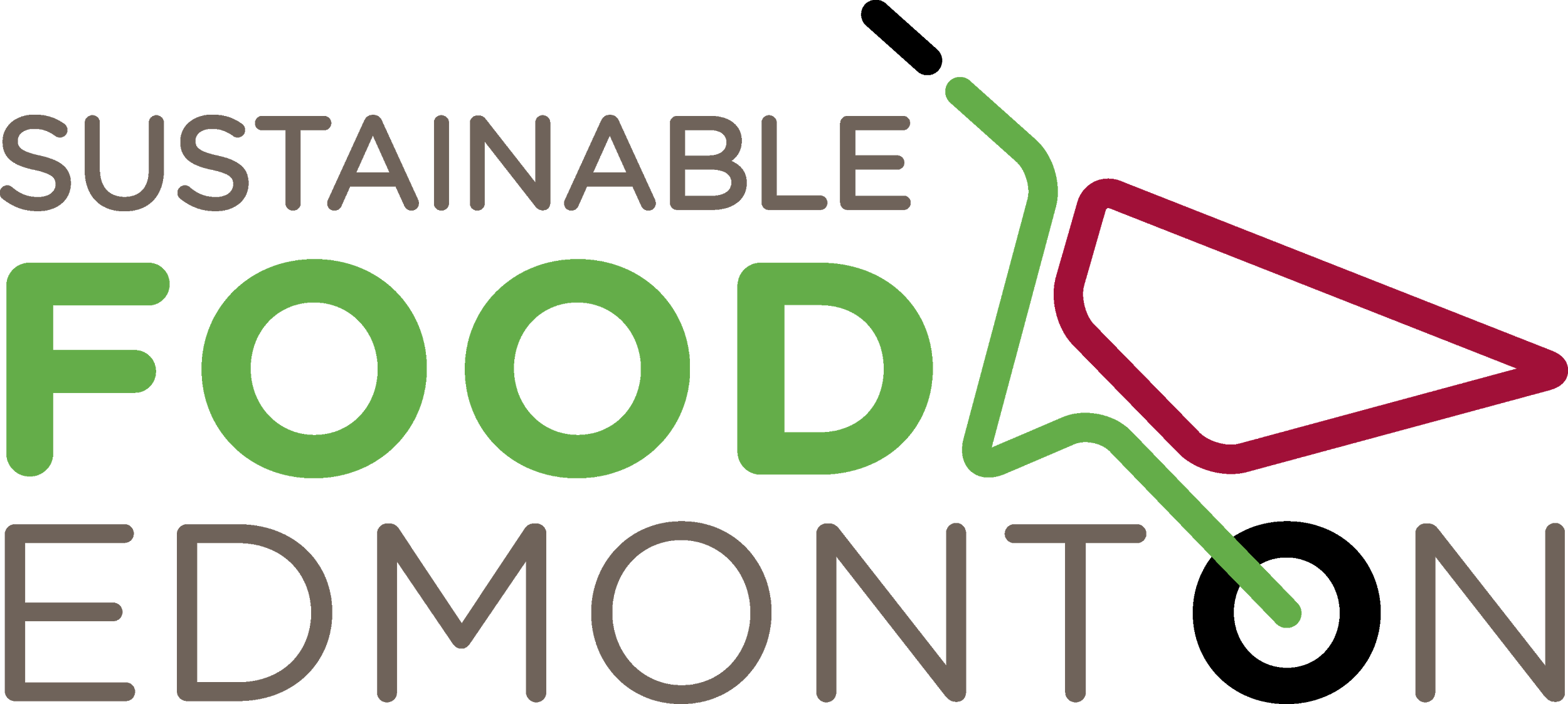 Community Garden Emergency or Pilot Project Grant 2017First Intake Deadline: February 28, 2017Second Intake Deadline:	 May 31, 2017Funding is provided to SFE from the City of EdmontonSFE Associate Community Garden Member since: ______________________________Cheque payable to (must not be an individual): ________________________________Have you included the following attachments? Site map 1 Letter of Support Land Use Agreement*BudgetPhotosQuotes from two sources*What type of Land Use Agreement depends on what type of land your garden is on:If on City land, please provide the Memorandum of UnderstandingIf on private land, please provide the Land Use AgreementIf on school land, please provide a Letter of Support from the School Board or school administrationIf on community league land, please provide the Land Use AgreementProject SummaryBriefly describe your project and why your group requires funding.Outline the goal(s) and objective(s) for your project. How will you know if your project is a success? Project RationaleDescribe how this project will benefit to the community.Community Garden Committee Members:Please list all of your community garden committee members Project Schedule (Key Milestones) List the key activities for each project phase along with the dates.If you are seeking emergency funding, include how your group will mitigate future risks to your garden assets and projects. If you are seeking pilot project funding, outline the actions you are planning to develop community awareness about the project and attract new members.Additional Comments: BudgetPlease download the budget template on the SFE website. Include a minimum of two quotes for your emergency repairs and indicate which quote you’re using and why.Please email your completed application, along with required attachments to:Junetta Jamerson, Community Garden Facilitator at: cgfacilitator@sustainablefoodedmonton.org 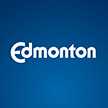 Garden Name Garden Address & NeighborhoodSubmission DateAmount RequestedContact Name Contact AddressPhoneEmail*Please be available to answer questions, or provide clarification from the Community Garden Grant Committee via phone on June 15, 2017, from 7-9PM*Please be available to answer questions, or provide clarification from the Community Garden Grant Committee via phone on June 15, 2017, from 7-9PMSecondary Contact NamePhoneEmailEdmonton Community Services Representative (CRC/SW): Edmonton Community Services Representative (CRC/SW): PhoneEmailRoleName:1.2.3.4.5.Estimated Completion DateStart DateDeliverable/ActivityOffice Use OnlyApprovalsSignature: (SFE, CGGC Chair)__________________________Date: Signature:(City of Edmonton, CRC or SW) __________________________Date: 